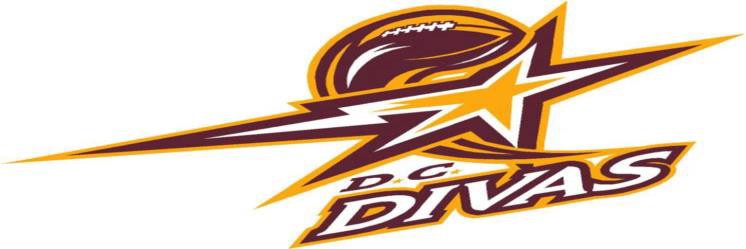                                   D.C. DIVAS - 2021 TRYOUTSName:	Street address:  City, State, Zip: Email:  Phone # Home:	  work: 		Cell: Age: 	 Height:		  Weight:  High school/College:Born and raised in: Current hometown:  Employer: Prior athletic experience: How did you find out about the Divas tryout? ……………………………………………………………………...(for office use only) Payment 	Insurance 	number 	